Z  P  R  A  V  O  D  A  J  –  2 .  K L Z  - A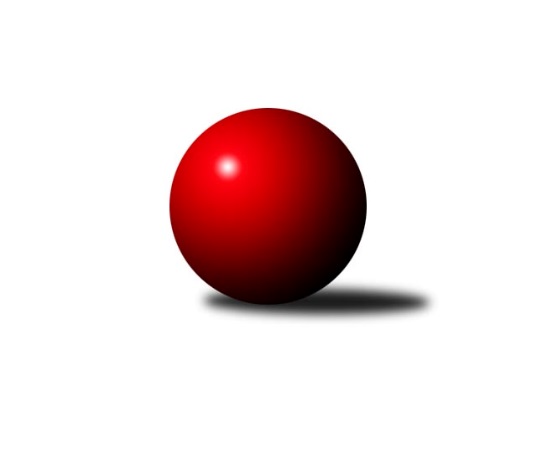 08Ročník 2018/2019	10.11.2018        Téměř všechny body jsou v osmém kole pro domácí družstva, jedna venkovní výhra udržela družstvo Jihlavy v čele tabulce družstev. Nejlepšího výkonu v tomto kole: 3270 dosáhlo družstvo: TJ Spartak Pelhřimov Nejlepší výkon utkání: 589 - Kateřina CarvováSouhrnný přehled výsledků:SK Žižkov Praha	- TJ Biž.Jablonec n. Nisou 	5:3	3212:3149	(15.0:9.0)	10.11.TJ Sokol Chýnov	- KK PSJ Jihlava	1:7	3008:3133	(7.0:17.0)	10.11.TJ Loko. Ústí nad Labem	- Kuželky Jiskra Hazlov 	6:2	3266:3224	(14.5:9.5)	10.11.TJ Spartak Pelhřimov 	- KK Jiří Poděbrady 	7:1	3270:3112	(15.0:9.0)	10.11.TJ Sparta Kutná Hora 	- TJ Neratovice	6:2	3182:3146	(14.0:10.0)	10.11.Tabulka družstev:	1.	KK PSJ Jihlava	7	7	0	0	44.0 : 12.0 	110.0 : 58.0 	 3162	14	2.	TJ Spartak Pelhřimov	7	7	0	0	44.0 : 12.0 	98.5 : 69.5 	 3163	14	3.	SKK Primátor Náchod B	7	5	0	2	38.0 : 18.0 	98.0 : 70.0 	 3150	10	4.	SK Žižkov Praha	8	5	0	3	39.0 : 25.0 	109.0 : 83.0 	 3142	10	5.	TJ Lokomotiva Ústí nad Labem	7	4	0	3	31.0 : 25.0 	86.5 : 81.5 	 3162	8	6.	TJ Sparta Kutná Hora	7	4	0	3	30.0 : 26.0 	87.5 : 80.5 	 3028	8	7.	KK Jiří Poděbrady	8	4	0	4	30.0 : 34.0 	90.0 : 102.0 	 3071	8	8.	TJ Bižuterie Jablonec nad Nisou	7	2	0	5	22.0 : 34.0 	75.5 : 92.5 	 3054	4	9.	Kuželky Jiskra Hazlov	7	1	0	6	14.0 : 42.0 	68.5 : 99.5 	 3050	2	10.	TJ Neratovice	8	1	0	7	15.0 : 49.0 	70.0 : 122.0 	 3008	2	11.	TJ Sokol Chýnov	7	0	0	7	13.0 : 43.0 	66.5 : 101.5 	 3037	0  
Podrobné výsledky kola:	 SK Žižkov Praha	3212	5:3	3149	TJ Biž. Jablonec n. Nisou 	Kateřina Katzová	136 	 134 	 148 	143	561 	 4:0 	 513 	 129	127 	 136	121	Iveta Seifertová st.	Hedvika Mizerová	140 	 117 	 107 	117	481 	 1:3 	 538 	 117	147 	 140	134	Jitka Šklíbová	Blanka Mašková	113 	 144 	 129 	126	512 	 0:4 	 572 	 129	164 	 146	133	Lenka Stejskalová	Irini Sedláčková	154 	 139 	 124 	145	562 	 4:0 	 527 	 132	132 	 119	144	Jana Gembecová	Lucie Řehánková	126 	 140 	 139 	139	544 	 2:2 	 548 	 140	121 	 151	136	Jana Florianová	Lenka Boštická	141 	 137 	 123 	151	552 	 4:0 	 451 	 111	98 	 121	121	Zdeňka Kvapilovározhodčí: Vedoucí družstevNejlepší výkon utkání: 572 - Lenka Stejskalová	 TJ Sokol Chýnov	3008	1:7	3133	KK PSJ Jihlava	Věra Návarová	116 	 110 	 114 	136	476 	 1:3 	 495 	 124	132 	 124	115	Eva Rosendorfská	Zuzana Mihálová	114 	 140 	 144 	117	515 	 2:2 	 534 	 138	134 	 121	141	Petra Dočkalová	Dita Kotorová	128 	 148 	 124 	124	524 	 3:1 	 480 	 126	110 	 116	128	Šárka Vacková *1	Tereza Kovandová	107 	 120 	 109 	125	461 	 0:4 	 532 	 142	141 	 120	129	Karolína Derahová	Jana Takáčová	135 	 141 	 133 	118	527 	 0:4 	 576 	 152	151 	 147	126	Jana Braunová	Alena Kovandová	113 	 131 	 123 	138	505 	 1:3 	 516 	 146	134 	 124	112	Martina Melchertovározhodčí: Zdeněk Samec
střídání: *1 od 66. hodu Simona MatulováNejlepší výkon utkání: 576 - Jana Braunová	 TJ Loko. Ústí nad Labem	3266	6:2	3224	Kuželky Jiskra Hazlov 	Anežka Motejlová	125 	 119 	 147 	141	532 	 1.5:2.5 	 564 	 150	139 	 147	128	Lucie Tauerová	Věra Slezáčková	140 	 114 	 146 	151	551 	 3:1 	 551 	 121	162 	 134	134	Marta Kořanová	Šárka Vohnoutová	137 	 130 	 151 	146	564 	 2:2 	 540 	 141	134 	 139	126	Klára Jarinová	Lenka Chalupová	131 	 140 	 149 	121	541 	 4:0 	 498 	 126	122 	 134	116	Eva Kotalová	Barbora Vašáková	145 	 127 	 130 	134	536 	 2:2 	 540 	 141	118 	 138	143	Karoline Utikalová	Tereza Odstrčilová	137 	 148 	 127 	130	542 	 2:2 	 531 	 152	132 	 140	107	Linda Lidmanrozhodčí: Karel SottnerNejlepšího výkonu v tomto utkání: 564 kuželek dosáhli: Lucie Tauerová, Šárka Vohnoutová	 TJ Spartak Pelhřimov 	3270	7:1	3112	KK Jiří Poděbrady 	Miroslava Matejková	126 	 149 	 142 	142	559 	 3:1 	 509 	 129	125 	 126	129	Zdeňka Dejdová	Josefína Vytisková	137 	 130 	 156 	109	532 	 2:2 	 565 	 130	127 	 163	145	Michaela Moravcová	Kateřina Carvová	152 	 139 	 132 	166	589 	 3:1 	 534 	 135	144 	 126	129	Lenka Honzíková	Gabriela Knězů	154 	 114 	 140 	126	534 	 2:2 	 508 	 128	123 	 124	133	Magdaléna Moravcová	Zdeňka Vytisková	124 	 120 	 136 	117	497 	 2:2 	 477 	 112	126 	 118	121	Zuzana Holcmanová	Štěpánka Vytisková	141 	 146 	 132 	140	559 	 3:1 	 519 	 147	114 	 126	132	Michaela Weissovározhodčí: Bulíček JosefNejlepší výkon utkání: 589 - Kateřina Carvová	 TJ Sparta Kutná Hora 	3182	6:2	3146	TJ Neratovice	Jitka Bulíčková	114 	 139 	 138 	130	521 	 1:3 	 554 	 143	153 	 147	111	Karolína Kovaříková	Kamila Dvořáková	163 	 139 	 152 	118	572 	 3:1 	 531 	 136	138 	 120	137	Jaroslava Fukačová	Jana Abrahámová	127 	 126 	 122 	118	493 	 3:1 	 475 	 123	100 	 142	110	Alžběta Doškářová *1	Eva Renková	139 	 164 	 143 	142	588 	 4:0 	 521 	 127	153 	 114	127	Anna Doškářová	Ivana Kopecká	118 	 131 	 142 	119	510 	 2:2 	 499 	 143	110 	 113	133	Eva Dvorská	Marie Adamcová *2	128 	 109 	 141 	120	498 	 1:3 	 566 	 158	137 	 132	139	Lucie Holubovározhodčí: Vyhlídal Vítězslav
střídání: *1 od 61. hodu Hana Mlejnková, *2 od 61. hodu Hana BarborováNejlepší výkon utkání: 588 - Eva RenkováPořadí jednotlivců:	jméno hráče	družstvo	celkem	plné	dorážka	chyby	poměr kuž.	Maximum	1.	Jana Braunová	KK PSJ Jihlava	569.7	366.0	203.7	1.7	5/5	(610)	2.	Štěpánka Vytisková	TJ Spartak Pelhřimov 	557.6	370.9	186.6	2.4	4/4	(582)	3.	Lucie Holubová	TJ Neratovice	556.6	370.5	186.1	4.2	4/5	(574)	4.	Věra Slezáčková	TJ Lokomotiva Ústí nad Labem	551.0	380.2	170.8	6.0	3/4	(565)	5.	Lenka Boštická	SK Žižkov Praha	549.2	367.4	181.8	3.8	5/5	(579)	6.	Kamila Dvořáková	TJ Sparta Kutná Hora 	543.1	352.5	190.6	3.9	3/4	(572)	7.	Karolína Derahová	KK PSJ Jihlava	541.3	363.8	177.5	4.9	4/5	(571)	8.	Kateřina Majerová	SKK Primátor Náchod B	541.0	363.5	177.5	3.8	4/5	(550)	9.	Linda Lidman	Kuželky Jiskra Hazlov 	540.4	363.1	177.3	4.8	4/5	(583)	10.	Šárka Vohnoutová	TJ Lokomotiva Ústí nad Labem	538.5	350.8	187.7	5.4	3/4	(564)	11.	Lucie Tauerová	Kuželky Jiskra Hazlov 	536.8	371.1	165.7	2.9	5/5	(564)	12.	Jana Florianová	TJ Bižuterie Jablonec nad Nisou 	536.7	358.5	178.1	3.3	5/5	(568)	13.	Denisa Kovačovičová	SKK Primátor Náchod B	535.5	363.4	172.1	4.5	4/5	(555)	14.	Jana Balzerová	TJ Lokomotiva Ústí nad Labem	534.7	364.1	170.6	5.8	3/4	(560)	15.	Kateřina Katzová	SK Žižkov Praha	533.9	359.2	174.8	5.9	5/5	(561)	16.	Helena Mervartová	SKK Primátor Náchod B	533.0	360.0	173.0	6.3	4/5	(544)	17.	Eva Renková	TJ Sparta Kutná Hora 	532.4	364.6	167.8	4.6	4/4	(588)	18.	Zdeňka Dejdová	KK Jiří Poděbrady 	532.1	366.9	165.2	5.5	5/5	(601)	19.	Michaela Moravcová	KK Jiří Poděbrady 	530.0	367.1	163.0	6.9	5/5	(565)	20.	Denisa Nálevková	SKK Primátor Náchod B	529.2	362.1	167.1	5.5	5/5	(566)	21.	Dita Kotorová	TJ Sokol Chýnov	528.5	356.6	171.9	4.5	4/4	(541)	22.	Tereza Odstrčilová	TJ Lokomotiva Ústí nad Labem	528.3	362.8	165.4	5.7	4/4	(549)	23.	Barbora Vašáková	TJ Lokomotiva Ústí nad Labem	527.3	355.4	171.9	6.0	4/4	(543)	24.	Martina Melchertová	KK PSJ Jihlava	526.3	354.8	171.5	5.4	5/5	(567)	25.	Zuzana Mihálová	TJ Sokol Chýnov	526.1	362.7	163.4	9.4	3/4	(565)	26.	Blanka Mašková	SK Žižkov Praha	524.8	356.1	168.7	6.9	5/5	(550)	27.	Aneta Kusiová	TJ Spartak Pelhřimov 	524.7	350.3	174.3	5.1	4/4	(552)	28.	Jitka Šklíbová	TJ Bižuterie Jablonec nad Nisou 	524.5	361.5	163.1	4.7	5/5	(538)	29.	Jitka Bulíčková	TJ Sparta Kutná Hora 	523.1	354.9	168.2	5.5	3/4	(555)	30.	Jana Takáčová	TJ Sokol Chýnov	522.1	360.7	161.4	5.6	4/4	(550)	31.	Petra Štrosmajerová	TJ Spartak Pelhřimov 	521.2	356.3	164.8	4.1	4/4	(547)	32.	Šárka Vacková	KK PSJ Jihlava	520.3	356.8	163.6	7.6	4/5	(555)	33.	Kateřina Carvová	TJ Spartak Pelhřimov 	520.3	356.5	163.8	7.0	4/4	(589)	34.	Lucie Řehánková	SK Žižkov Praha	519.9	354.3	165.6	6.3	5/5	(544)	35.	Anežka Motejlová	TJ Lokomotiva Ústí nad Labem	519.5	356.9	162.6	8.9	3/4	(532)	36.	Marta Kořanová	Kuželky Jiskra Hazlov 	519.3	354.0	165.3	7.6	4/5	(552)	37.	Gabriela Knězů	TJ Spartak Pelhřimov 	518.5	354.4	164.1	7.1	4/4	(541)	38.	Alena Kovandová	TJ Sokol Chýnov	518.2	351.6	166.6	5.5	4/4	(564)	39.	Zuzana Holcmanová	KK Jiří Poděbrady 	516.7	359.3	157.4	7.5	5/5	(566)	40.	Josefína Vytisková	TJ Spartak Pelhřimov 	515.9	346.3	169.6	5.3	4/4	(569)	41.	Lenka Honzíková	KK Jiří Poděbrady 	513.5	352.6	160.9	8.2	4/5	(534)	42.	Jana Gembecová	TJ Bižuterie Jablonec nad Nisou 	511.5	337.3	174.3	7.3	4/5	(527)	43.	Irini Sedláčková	SK Žižkov Praha	511.4	351.4	160.1	6.5	5/5	(562)	44.	Lenka Stejskalová	TJ Bižuterie Jablonec nad Nisou 	511.3	353.5	157.9	8.5	5/5	(572)	45.	Eva Rosendorfská	KK PSJ Jihlava	509.5	345.3	164.3	6.5	5/5	(556)	46.	Ivana Kopecká	TJ Sparta Kutná Hora 	508.1	350.8	157.3	8.6	3/4	(526)	47.	Adéla Víšová	SKK Primátor Náchod B	507.8	341.3	166.5	9.0	4/5	(552)	48.	Iveta Seifertová st.	TJ Bižuterie Jablonec nad Nisou 	506.6	342.2	164.4	6.9	5/5	(527)	49.	Karoline Utikalová	Kuželky Jiskra Hazlov 	505.2	342.6	162.6	7.1	5/5	(559)	50.	Jana Abrahámová	TJ Sparta Kutná Hora 	504.3	346.3	158.0	10.5	4/4	(553)	51.	Eva Dvorská	TJ Neratovice	499.6	339.9	159.7	8.8	5/5	(534)	52.	Michaela Weissová	KK Jiří Poděbrady 	496.8	342.3	154.5	8.8	4/5	(548)	53.	Věra Návarová	TJ Sokol Chýnov	496.1	347.9	148.2	10.1	4/4	(527)	54.	Anna Doškářová	TJ Neratovice	494.8	333.4	161.4	9.6	4/5	(521)	55.	Karolína Kovaříková	TJ Neratovice	494.5	344.1	150.4	9.2	4/5	(554)	56.	Klára Jarinová	Kuželky Jiskra Hazlov 	492.4	345.1	147.3	9.4	4/5	(540)	57.	Miroslava Cízlerová	TJ Sokol Chýnov	489.5	344.1	145.4	11.3	4/4	(508)	58.	Eva Kotalová	Kuželky Jiskra Hazlov 	489.5	346.6	142.9	11.1	5/5	(508)	59.	Hana Mlejnková	TJ Neratovice	476.4	332.9	143.5	11.6	4/5	(523)		Lucie Smrčková	TJ Spartak Pelhřimov 	577.0	374.0	203.0	3.0	1/4	(577)		Miroslava Matejková	TJ Spartak Pelhřimov 	559.0	402.0	157.0	4.0	1/4	(559)		Šárka Dvořáková	KK PSJ Jihlava	553.0	370.0	183.0	4.0	1/5	(553)		Dana Adamů	SKK Primátor Náchod B	546.0	365.0	181.0	6.0	1/5	(546)		Lada Tichá	KK Jiří Poděbrady 	540.0	340.0	200.0	5.0	1/5	(540)		Tereza Nováková	TJ Neratovice	538.0	358.0	180.0	3.0	1/5	(538)		Lenka Chalupová	TJ Lokomotiva Ústí nad Labem	537.5	362.0	175.5	3.0	2/4	(541)		Eliška Boučková	SKK Primátor Náchod B	533.3	362.3	171.0	4.7	3/5	(544)		Lucie Slavíková	SKK Primátor Náchod B	533.0	356.3	176.7	5.7	3/5	(561)		Petra Dočkalová	KK PSJ Jihlava	529.5	354.5	175.0	3.5	2/5	(534)		Olga Syková	TJ Bižuterie Jablonec nad Nisou 	523.0	364.0	159.0	7.0	2/5	(542)		Anna Sailerová	SK Žižkov Praha	510.5	353.5	157.0	9.0	2/5	(528)		Jitka Vacková	KK Jiří Poděbrady 	509.5	354.3	155.3	7.0	2/5	(530)		Magdaléna Moravcová	KK Jiří Poděbrady 	509.1	348.3	160.8	6.3	3/5	(523)		Eva Jandíková	TJ Lokomotiva Ústí nad Labem	508.5	352.5	156.0	7.0	2/4	(519)		Jana Samoláková	TJ Neratovice	506.0	353.3	152.8	7.5	2/5	(510)		Klára Miláčková	TJ Sparta Kutná Hora 	504.0	370.0	134.0	10.0	1/4	(504)		Jaroslava Fukačová	TJ Neratovice	501.2	340.2	161.0	10.2	3/5	(531)		Simona Matulová	KK PSJ Jihlava	499.1	361.2	137.9	13.6	3/5	(513)		Michaela Dušková	SKK Primátor Náchod B	498.0	333.5	164.5	7.0	2/5	(516)		Radana Krausová	KK PSJ Jihlava	498.0	343.0	155.0	11.0	1/5	(498)		Hedvika Mizerová	SK Žižkov Praha	497.8	347.4	150.4	8.9	3/5	(516)		Zdeňka Vytisková	TJ Spartak Pelhřimov 	497.0	340.0	157.0	6.0	1/4	(497)		Milena Mankovecká	SKK Primátor Náchod B	494.3	342.5	151.8	7.8	2/5	(502)		Tereza Kovandová	TJ Sokol Chýnov	492.5	334.5	158.0	8.5	1/4	(524)		Alžběta Doškářová	TJ Neratovice	486.7	336.3	150.3	13.3	3/5	(493)		Miroslava Utikalová	Kuželky Jiskra Hazlov 	480.0	340.0	140.0	9.0	1/5	(480)		Andrea Trampuschová	Kuželky Jiskra Hazlov 	475.8	329.7	146.2	9.2	2/5	(499)		Zdeňka Kvapilová	TJ Bižuterie Jablonec nad Nisou 	463.8	332.4	131.3	14.4	3/5	(481)		Hana Barborová	TJ Sparta Kutná Hora 	460.0	319.0	141.0	15.0	1/4	(460)		Lenka Klimčáková	TJ Sparta Kutná Hora 	456.0	325.0	131.0	11.0	1/4	(456)		Anna Zlámalová	TJ Neratovice	448.0	335.0	113.0	17.0	1/5	(448)		Iveta Seifertová ml.	TJ Bižuterie Jablonec nad Nisou 	441.0	321.0	120.0	15.0	1/5	(441)		Hana Peroutková	TJ Sokol Chýnov	389.0	294.0	95.0	23.8	2/4	(415)		Zdeňka Vokolková	TJ Sparta Kutná Hora 	373.0	289.0	84.0	30.0	1/4	(373)Sportovně technické informace:Zápisy z utkání mi prosím posílejte řádně vyplněné, první v pořadí je pouze příjmení (nepoužívejte pouze velká písmena)  o řádek níže je jméno a o řádek níže je registrační číslo. Prosím, nezapomínejte do poznámky v zápisu o utkání jasně určit status startu hráček mimo soupisku.start náhradníkadopsání na soupiskuStále není jasno jak uvádět příjmení a jméno, je nutné použít diakritiku při vyplňování.Zápis mi prosím pošlete i přes skutečnost, že byl vygenerován systémem kuzelky.com. Nejlepší bude zápis z utkání odeslat hned po utkání, mám více času reagovat na případné nesrovnalosti.Adresy kam vždy zápis posílat: petr.kohlicek@seznam.cz, petr.kohlicek@kuzelky.cz Starty náhradníků:registrační číslo	jméno a příjmení 	datum startu 	družstvo	číslo startu20194	Tereza Kovandová	10.11.2018	TJ Sokol Chýnov	2x20275	Miroslava Matejková	10.11.2018	TJ Spartak Pelhřimov 	1x12765	Lenka Chalupová	10.11.2018	TJ Lokomotiva Ústí nad Labem	2x1602	Zdeňka Vytisková	10.11.2018	TJ Spartak Pelhřimov 	1x
Hráči dopsaní na soupisku:registrační číslo	jméno a příjmení 	datum startu 	družstvo	Program dalšího kola:9. kolo			-- volný los -- - TJ Neratovice	17.11.2018	so	10:00	KK Jiří Poděbrady  - TJ Sparta Kutná Hora 	17.11.2018	so	9:30	Kuželky Jiskra Hazlov  - TJ Spartak Pelhřimov 	17.11.2018	so	12:15	KK PSJ Jihlava - TJ Lokomotiva Ústí nad Labem	17.11.2018	so	10:00	TJ Bižuterie Jablonec nad Nisou  - TJ Sokol Chýnov	17.11.2018	so	10:00	SKK Primátor Náchod B - SK Žižkov PrahaZpracoval: Petr Kohlíček, GSM 775 26 27 28Dne: 10.11.2018Nejlepší šestka kola - absolutněNejlepší šestka kola - absolutněNejlepší šestka kola - absolutněNejlepší šestka kola - absolutněNejlepší šestka kola - dle průměru kuželenNejlepší šestka kola - dle průměru kuželenNejlepší šestka kola - dle průměru kuželenNejlepší šestka kola - dle průměru kuželenNejlepší šestka kola - dle průměru kuželenPočetJménoNázev týmuVýkonPočetJménoNázev týmuPrůměr (%)Výkon2xKateřina CarvováPelhřimov5896xJana BraunováJihlava114.95762xEva RenkováKutná Hora5881xEva RenkováKutná Hora113.15886xJana BraunováJihlava5762xKateřina CarvováPelhřimov112.165891xLenka StejskalováJablonec5721xLenka StejskalováJablonec111.555723xKamila DvořákováKutná Hora5724xKamila DvořákováKutná Hora110.025725xLucie HolubováNeratovice5661xIrini SedláčkováŽižkov109.6562